SEGUICICROCIERA COSTA TOSCANAIBIZA - SPAGNA - FRANCIADAL 15 AL 22 NOVEMBRE 2024Prezzo per personaQuota 3° e 4° letto adulto € 389 | Quota 3° e 4° letto bambino € 180LA QUOTA COMPRENDESistemazione in cabina e categoria scelta con imbarco da Civitavecchia.Pensione completa, con piatti gourmet nei Ristoranti Principali e cucina mediterranea e internazionale al Buffet.Tasse Portuali €180,00LA QUOTA NON COMPRENDEQuote di Servizio €77,00 obbligatorie da pagare in loco; Assicurazione medico bagaglio annullamento 50€BevandeEscursioniExtra e tutto quanto non espressamente indicato nella “Quota comprende”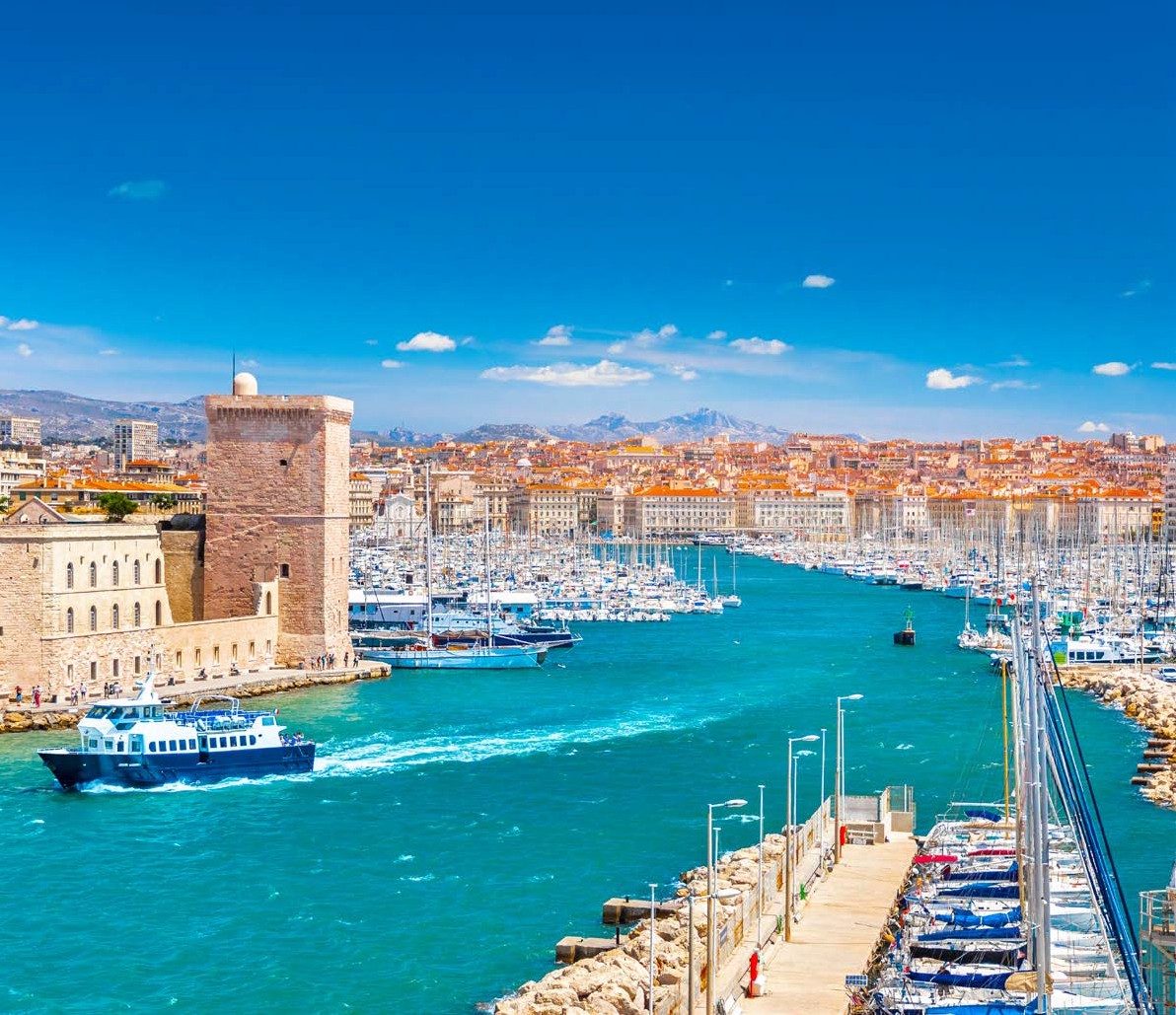 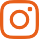 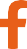 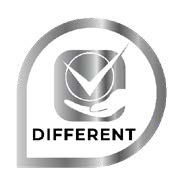 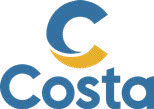 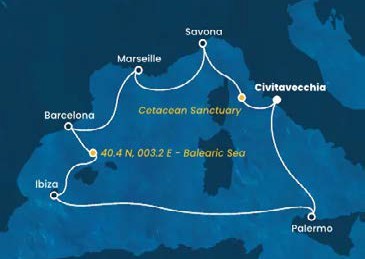 PARTENZA DI GRUPPO MINIMO 20 PAX4UCCC24CABINA DOPPIA INTERNA519 €CABINA DOPPIA ESTERNA659 €CABINA DOPPIA BALCONE759 €